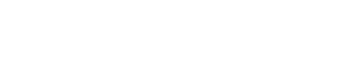 Skip to contentJump to main navigation and loginJump to additional informationNav view searchNavigationHomeAbout usCampaigningServicesContact usSearchYou are here: Home The A - Z of alternative words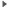 Free guidesGeneral guides How to write in plain EnglishThe A - Z of alternative wordsGlossaries A to Z of legal phrasesSpecial subjects BibliographiesDesign and layoutFormsMedical informationProofreadingReportsWebsitesWriting business emailsWriting CVsWriting lettersGrammar guides Basic grammar - parts of speechCapital lettersPunctuating bulleted listsPunctuating sentencesUsing apostrophesUsing hyphensTop of FormBottom of FormThe A - Z of alternative words Calling all writersThis guide gives hundreds of plain English alternatives to the pompous words and phrases that litter official writing. On its own the guide won’t teach you how to write in plain English. There’s more to it than just replacing ‘hard’ words with ‘easy’ words, and many of these alternatives won’t work in every situation. But it will help if you want to get rid of words like ‘notwithstanding’, ‘expeditiously’ and phrases like ‘in the majority of instances’ and ‘ at this moment in time’. And using everyday words is an important first step towards clearer writing.Using the A to ZIf you find yourself about to write, type or dictate a word you wouldn’t use in every day conversation, look it up in the A to Z. You should find a simpler alternative. Often there will be a choice of several words. You need to pick the one that best fits what you are trying to say.A B C D E F G H I J L M N O P R S T U V W Y Z(Use the alphabetical links to jump to that letter.)CopyrightPlain English Campaign owns the copyright on this guide. You must not copy it without getting our permission first. You can download your own copy from our website (www.plainenglish.co.uk)A-Z of alternative wordsTop of FormChoose a word: Bottom of FormShow plain English alternative A(an) absence ofno, noneabundanceenough, plenty, a lot (or say how many)accede toallow, agree toacceleratespeed upaccentuatestressaccommodationwhere you live, homeaccompanyingwithaccomplishdo, finishaccording to our recordsour records showaccordinglyin line with this, soacknowledgethank you foracquaint yourself withfind out about, readacquiesceagreeacquirebuy, getadditionalextra, moreadjacentnext toadjustmentchange, alterationadmissibleallowed, acceptableadvantageoususeful, helpfuladvisetell, say (unless you are giving advice)affixadd, write, fasten, stick on, fix toafford an opportunitylet, allowaffordedgivenaforesaidthis, earlier in this documentaggregatetotalalignedlined up, in linealleviateease, reduceallocatedivide, share, givealong the lines oflike, as inalternative(a) choice, (the) otheralternativelyor, on the other handameliorateimprove, helpamendmentchangeanticipateexpectapparentclear, plain, obvious, seemingapplicant (the)youapplicationuseappreciablelarge, greatappriseinform, tellappropriateproper, right, suitableappropriate tosuitable forapproximatelyabout, roughlyas a consequence ofbecauseas of the date offromas regardsabout, on the subject ofascertainfind outassemblebuild, gather, put togetherassistancehelpat an early datesoon (or say when)at its discretioncan, may (or edit out)at the momentnow (or edit out)at the present timenow (or edit out)attempttryattendcome to, go to, be atattributable todue to, because ofauthoriseallow, letauthorityright, power, may (as in 'have the authority to')axiomaticobvious, goes without sayingBbelatedlatebeneficialhelpful, usefulbestowgive, awardbreachbreakby means ofbyCcalculatework out, decideceasefinish, stop, endcircumventget round, avoid, skirt, circleclarificationexplanation, helpcombinemixcombinedtogethercommencestart, begincommunicatetalk, write, telephone (be specific)competentable, cancompilemake, collectcompletefill in, finishcompletionendcomply withkeep to, meetcomponentpartcomprisesis made up of, includes(it is) compulsory(you) mustconcealhideconcerningabout, onconclusionendconcuragreeconditionruleconsequentlysoconsiderablegreat, importantconstitutesmakes up, forms, isconstrueinterpretconsulttalk to, meet, askconsumptionamount usedcontemplatethink aboutcontrary toagainst, despitecorrectput rightcorrespondwritecosts the sum ofcostscounteragainstcourteouspolitecumulativeadded up, added togethercurrentlynow (or edit out)customaryusual, normalDdeducttake off, take awaydeem to betreat asdeferput off, delaydeficiencylack ofdeletecross outdemonstrateshow, provedenoteshowdepictshowdesignatepoint out, show, namedesirewish, wantdespatch or dispatchsend, postdespite the fact thatthough, althoughdeterminedecide, work out, set, enddetrimentalharmful, damagingdifficultiesproblemsdiminishlessen, reducedisbursepay, pay outdischargecarry outdisclosetell, showdisconnectcut off, unplugdiscontinuestop, enddiscreteseparatediscusstalk aboutdisseminatespreaddocumentationpapers, documentsdomiciled inliving indominantmaindue to the fact thatbecause, asdurationtime, lifeduring which timewhiledwellinghomeEeconomicalcheap, good valueeligibleallowed, qualifiedelucidateexplain, make clearemphasisestressempowerallow, letenableallowenclosedinside, with(please find) enclosedI encloseencountermeetendeavourtryenquireaskenquiryquestionensuremake sureentitlementrightenvisageexpect, imagineequivalentequal, the sameerroneouswrongestablishshow, find out, set upevaluatetest, checkevinceshow, proveex officiobecause of his or her positionexceptionallyonly when, in this caseexcessivetoo many, too muchexcludeleave outexcludingapart from, exceptexclusivelyonlyexempt fromfree fromexpeditehurry, speed upexpeditiouslyas soon as possible, quicklyexpenditurespendingexpirerun outextantcurrent, in forceextremitylimitFfabricatemake, make upfacilitatehelp, make possiblefactorreasonfailure toif you do notfinaliseend, finishfollowingafterfor the duration ofduring, whilefor the purpose ofto, forfor the reason thatbecauseformulateplan, deviseforthwithnow, at onceforwardsendfrequentlyoftenfurnishgivefurther toafter, followingfurthermorethen, also, andGgenerateproduce, give, makegive consideration toconsider, think aboutgrantgiveHhenceforthfrom now on, from todayherebynow, by this (or edit out)hereinhere (or edit out)hereinafterafter this (or edit out)hereofof thisheretoto thisheretoforeuntil now, previouslyhereunderbelowherewithwith this (or edit out)hithertountil nowhold in abeyancewait, postponehope and trusthope, trust (but not both)Iif and whenif, when (but not both)illustrateshow, explainimmediatelyat once, nowimplementcarry out, doimplysuggest, hint atin a number of casessome (or say how many)in accordance withas under, in line with, because ofin addition (to)and, as well as, alsoin advancebeforein case ofifin conjunction withand, within connection withfor, aboutin consequencebecause, as a resultin excess ofmore thanin lieu ofinstead ofin order thatso thatin receipt ofget, have, receivein relation toaboutin respect ofabout, forin the absence ofwithoutin the course ofwhile, duringin the event of/thatifin the majority of instancesmost, mostlyin the near futuresoonin the neighbourhood ofabout, aroundin view of the fact thatas, becauseinappropriatewrong, unsuitableinceptionstart, beginningincorporatingwhich includesincurhave to pay, oweindicateshow, suggestinformtellinitiallyat firstinitiatebegin, startinsertput ininstancescasesintend towillintimatesay, hintirrespective ofdespite, even ifis of the opinionthinksissuegive, sendit is known thatI/we know thatJjeopardiserisk, threatenL(a) large number ofmany, most (or say how many)localityplace, arealocatefind, putMmagnitudesize(it is) mandatory(you) mustmannerwaymanufacturemakemarginalsmall, slightmaterialrelevantmaterialisehappen, occurmay in the futuremay, might, couldmerchandisegoodsmislaylosemodificationchangemoreoverand, also, as wellNnegligiblevery smallneverthelessbut, however, even sonotifytell, let us (or you) knownotwithstandingeven if, despite, still, yetnumerousmany (or say how many)Oobjectiveaim, goal(it is) obligatory(you) mustobtainget, receiveoccasioned bycaused by, because ofon behalf offoron numerous occasionsoftenon requestif you askon the grounds thatbecauseon the occasion thatwhen, ifoperatework, runoptimumbest, idealoptionchoiceordinarilynormally, usuallyotherwiseoroutstandingunpaidowing tobecause ofPpartiallypartlyparticipatejoin in, take partparticularsdetails, factsper annuma yearperformdopermissibleallowedpermitlet, allowpersonnelpeople, staffpersonspeople, anyoneperuseread, read carefully, look atplaceputpossesshave, ownpossessionsbelongingspracticallyalmost, nearlypredominantmainprescribeset, fixpreservekeep, protectpreviousearlier, before, lastprincipalmainprior tobeforeproceedgo aheadprocureget, obtain, arrangeprofusion ofplenty, too many (or say how many)prohibitban, stopprojectedestimatedprolongedlongpromptlyquickly, at oncepromulgateadvertise, announceproportionpartprovidegiveprovided thatif, as long asprovisionsrules, termsproximitycloseness, nearnesspurchasebuypursuant tounder, because of, in line withRreconsiderthink again about, look again atreducecutreductioncutreferred to ascalledrefers totalks about, mentions(have) regard totake into accountregardingabout, onregulationrulereimburserepay, pay backreiteraterepeat, restaterelating toaboutremainstayremainderthe rest, what is leftremittancepaymentremunerationpay, wages, salaryrendermake, give, sendreporttellrepresentsshows, stands for, isrequestask, questionrequireneed, want, forcerequirementsneeds, rulesresideliveresidencehome, where you liverestrictionlimitretainkeepreviewlook at (again)revisednew, changedSsaid/such/samethe, this, thatscrutiniseread (look at) carefullyselectchoosesettlepaysimilarlyalso, in the same waysolelyonlyspecifiedgiven, written, setstatesay, tell us, write downstatutorylegal, by lawsubject todepending on, under, keeping tosubmitsend, givesubsequent to/uponaftersubsequentlylatersubstantiallarge, great, a lot ofsubstantiallymore or lesssufficientenoughsupplementgo with, add tosupplementaryextra, moresupplygive, sell, deliverT(the) tenantyouterminatestop, endthat being the caseif sothe question as to whetherwhetherthereafterthen, afterwardstherebyby that, because of thatthereinin that, therethereofof thattheretoto thatthusso, thereforeto dateso far, up to nowto the extent thatif, whentransferchange, movetransmitsendUultimatelyin the end, finallyunavailabilitylack ofundernotedthe followingundersignedI, weundertakeagree, promise, douniformsame, similarunilateralone-sided, one-wayunoccupiedemptyuntil such timeuntilutilisationuseutiliseuseVvariationchangevirtuallyalmost (or edit out)visualisesee, predictWways and meanswayswe have pleasure inwe are glad towhatsoeverwhatever, what, anywhensoeverwhenwhereasbutwhether or notwhetherwith a view toto, so thatwith effect fromfromwith reference toaboutwith regard toabout, forwith respect toabout, forwith the minimum of delayquickly (or say when)Yyou are requestedpleaseyour attention is drawn toplease see, please noteZzonearea, region